栃木県土木施工管理技士会　主催　2日間による短期集中（試験に出題されるポイントを効率よく学習）！学科試験予想問題付！－ 実 施 要 項 －【日　　程】　令和２年４月３０日（木）～５月１日（金）の２日間　９：００～１７：００【対　　象】　栃木県内の建設業者等【会　　場】　栃木県建設産業会館【講　　師】　株式会社創成マネジメント　専門コンサルタント　行木　徹　氏　　　　　　　（１級建築士・１級建築施工管理技士　など、複数の資格を保有）【受 講 料】　３５,０００円/１名（栃木県土木施工管理技士会会員企業）４０,０００円/１名（一般）（２日間・テキスト代・資料代込み・CPDS　14ユニット）※テキスト、資料は当日配布　【申込方法】　別途申込書により、栃木県土木施工管理技士会にＦＡＸ、又はメールにて、４月１０日（金）までにお申込下さい。受講料は同日までに下記口座にお振込下さい。【そ の 他】 ①筆記用具をお持ち下さい。②駐車場に限りがありますので、公共交通機関でのご来場にご協力をお願い致します。（公共交通機関ご利用の場合）JR宇都宮駅～旭陵通り～今宮～若松原～雀宮駅線関東バス「旭陵通り経由 今宮、雀宮（今宮線）」にてバス停『旭陵橋東』下車 徒歩2分③お申込み後のキャンセル、及び当日欠席によるご返金は致しかねます。（参加者の変更は可能です。）④２日目の講習終了後に、CPDS受講証明書と講習修了書を交付致します。　　　　　　　⑤人数が少ない場合、開催を見送る場合もございますので、ご了承下さい。【案 内 図】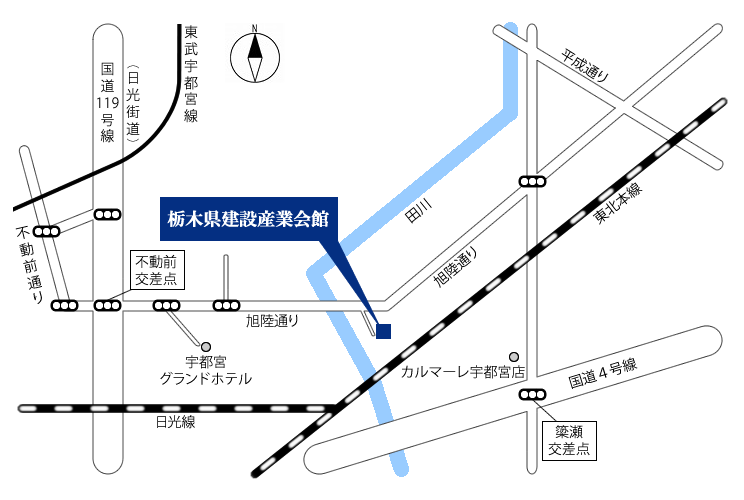 ２級建築施工管理技術検定前期学科試験対策セミナープログラム２級建築施工管理技術検定（前期学科）対策セミナー申　　込　　書【申込・問い合わせ先】　栃木県土木施工管理技士会　担当：稲川　　　　　　　　〒３２１-０９３３栃木県宇都宮市簗瀬町１９５８－１　　　　　　　　TEL:０２８－６３９－２６１１　FAX：０２８－６３９－２９８５　　　　　　　　E-Mail：inagawa@tochiken.or.jp第1日目（4月30日）第2日目（5月1日）9：0012：001.オリエンテーション　（学科試験の概要）2.施工管理3.工程管理8.建築業　等　（環境・構造・力学・材料）9. 建築関連技術　（外構・設備・設計）13：0017：004.品質管理5.安全管理6.建築法規　（建築基準法・建設業法・労働基準法・関連法規）7.合格への道　（受験までの速習法）10.躯体工事11.仕上げ工事12.質疑応答・まとめ受講者名１ 受講者名２受講者名３受講者名４受講者名５会 社 名所属部署       　　  部      　　  課       　　  部      　　  課       　　  部      　　  課会 社 住 所〒〒〒Ｔ  Ｅ  ＬＦ  Ａ  Ｘ申込みご担当者      　　　 部    　　   課    　　　       様      　　　 部    　　   課    　　　       様      　　　 部    　　   課    　　　       様E-MAIL            　　 ＠            　　 ＠            　　 ＠